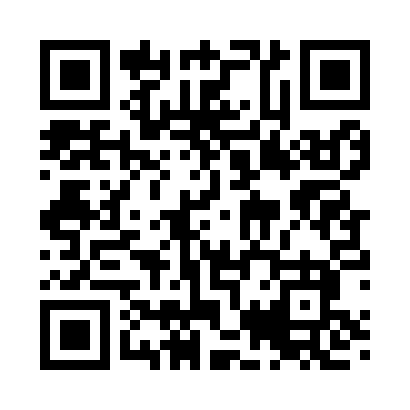 Prayer times for Fostertown, New Jersey, USAMon 1 Jul 2024 - Wed 31 Jul 2024High Latitude Method: Angle Based RulePrayer Calculation Method: Islamic Society of North AmericaAsar Calculation Method: ShafiPrayer times provided by https://www.salahtimes.comDateDayFajrSunriseDhuhrAsrMaghribIsha1Mon3:585:351:035:028:3210:082Tue3:595:351:035:028:3210:083Wed3:595:361:045:028:3110:084Thu4:005:361:045:028:3110:075Fri4:015:371:045:028:3110:076Sat4:025:371:045:028:3110:067Sun4:035:381:045:028:3010:068Mon4:035:391:045:028:3010:059Tue4:045:391:055:028:3010:0410Wed4:055:401:055:028:2910:0411Thu4:065:411:055:028:2910:0312Fri4:075:411:055:028:2810:0213Sat4:085:421:055:028:2810:0114Sun4:095:431:055:028:2710:0115Mon4:115:441:055:028:2710:0016Tue4:125:451:055:028:269:5917Wed4:135:451:065:028:259:5818Thu4:145:461:065:028:259:5719Fri4:155:471:065:028:249:5620Sat4:165:481:065:028:239:5521Sun4:175:491:065:028:239:5322Mon4:195:491:065:018:229:5223Tue4:205:501:065:018:219:5124Wed4:215:511:065:018:209:5025Thu4:225:521:065:018:199:4926Fri4:245:531:065:018:189:4727Sat4:255:541:065:008:179:4628Sun4:265:551:065:008:169:4529Mon4:275:561:065:008:159:4330Tue4:295:571:065:008:149:4231Wed4:305:571:064:598:139:41